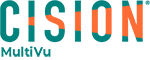 TO: NEWS PRODUCERS, ASSIGNMENT EDITORS AND AUTO REPORTERS** EMBARGOED UNTIL 12:01AM ET ON THURSDAY, MAY 20, 2021 **MULTIVU VIDEO FEED: CONSUMER REPORTS, IIHS UPDATE VEHICLE RECOMMENDATIONS FOR CLASS OF ’21NEWS: Consumer Reports (CR) and the Insurance Institute for Highway Safety (IIHS) have updated their list of affordable, safe and reliable vehicles for teens for 2021.FORMAT:  B-roll ADDITIONAL RESOURCES:  Video, hard copy requests, downloadable MPEG4, contact information and more available at https://www.multivu.com/players/English/88961141-iihs-recommended-safest-vehicles-for-teens/ STORY SUMMARY:Consumer Reports (CR) and the Insurance Institute for Highway Safety (IIHS) have updated their list of affordable, safe and reliable vehicles for teens for 2021. The new recommendations come at a time when soaring demand and tight supply related to the COVID-19 pandemic have pushed used vehicle prices way up. Young drivers and their parents should be prepared to do a little more research and a little more hunting to find something suitable.Even in this tight market, it’s possible to find some good options for young drivers. IIHS and CR identified 61 used vehicles ranging from $6,400 to $19,800 that meet safety and reliability criteria. A separate list of new vehicles with state-of-the-art protection has 29 models ranging in price from $19,900 to $39,500. Although the lists are intended specifically for teen drivers, they can be a resource for anyone looking for a safe, reliable and affordable vehicle. The new vehicle list is especially useful for parents of younger children who might be buying a vehicle for their own use with an eye toward handing it down to a new driver in the future.The list of recommended used vehicles is divided into Good Choices and Best Choices, which offer a slightly higher level of safety. Both Good Choices and Best Choices have:• standard electronic stability control• above-average reliability, based on CR’s member survey, for the majority of the years listed• average or better scores from CR’s emergency handling tests• dry braking distances of less than 145 feet from 60 mph in CR’s brake tests• good ratings in four IIHS crashworthiness tests — moderate overlap front, side, roof strength and head restraints• four or five stars from the National Highway Traffic Safety Administration (if rated)In addition, the Best Choices have a good or acceptable rating in the IIHS driver-side small overlap front test, which was launched in 2012. The test replicates what happens when the front left corner of a vehicle collides with another vehicle or an object like a tree or utility pole.The top tier of used vehicles also excludes vehicles that have substantially higher than average insurance claim rates under medical payment or personal injury protection coverage. Both coverage types pay for injuries to occupants of the insured vehicle. The Highway Loss Data Institute, an IIHS affiliate, collects and publishes insurance loss data by make and model every year. The results are adjusted for driver age, gender and other factors that could affect risk.The recommended new vehicles offer an even higher level of safety. All of them are winners of the IIHS TOP SAFETY PICK or TOP SAFETY PICK+ award, meaning they have good ratings in all six of the Institute’s crashworthiness tests, advanced or superior ratings for front crash prevention, and acceptable- or good-rated headlights.B-ROLL INCLUDES: IIHS crash tests, CR handling and braking test, teens and parents car shopping and other related footage.SOURCE: Insurance Institute for Highway SafetyFOR STORY INFO, CONTACT:  Joe Young +1 434 985 9244 (office) or +1 504 641 0491 (cell)FOR TECHNICAL INFORMATION, PLEASE EMAIL: STREAMS@MULTIVU.COM This information is being sent to you by: Insurance Institute for Highway Safety, 1005 N. Glebe Rd, Arlington, VA 22201SATELLITE FEEDS:SATELLITE FEEDS:Thursday, May 20th, 2021Thursday, May 20th, 202110:30 AM – 11:00 AM ET10:30 AM – 11:00 AM ETSD COORDINATESHD COORDINATESGalaxy 17Galaxy 17Transponder 18 – Slot 4Transponder 18 – LowerKU-BandKU-BandDownlink Freq: 12063 VerticalDownlink Freq: 12051 VerticalBandwidth 6 MHzBandwidth 18 MHzSymbol Rate: 3.9787Symbol Rate: 13.235Data Rate: 5.5Data Rate: 18.2954FEC: 3/4 FEC: 3/4 Thursday, May 20th 2021Thursday, May 20th 20211:30 PM – 2:00 PM ET1:30 PM – 2:00 PM ETSD COORDINATESHD COORDINATESGalaxy 17Galaxy 17Transponder 18 – Slot 4Transponder 18 – LowerKU-BandKU-BandDownlink Freq: 12063 VerticalDownlink Freq: 12051 VerticalBandwidth 6 MHzBandwidth 18 MHzSymbol Rate: 3.9787Symbol Rate: 13.235Data Rate: 5.5Data Rate: 18.2954FEC: 3/4 FEC: 3/4 